П Р И К А ЗО проведении соревнований ДЮЦ «Азимут» по спортивному туризму на лыжных дистанциях 
среди обучающихся «Наши надежды»В соответствии с планом работы управления образования администрации городского округа «Город Йошкар-Ола» на 2022-2023 учебный год и с целью привлечения обучающихся к систематическим занятиям спортивным туризмом, пропаганды здорового образа жизни,п р и к а з ы в а ю:Отделу воспитательной работы, дополнительного образования управления образования администрации городского округа «Город Йошкар-Ола» (Кузнецова Т.Г.), совместно с МОУДО «ДЮЦ «Азимут» (Роженцова О.Н.) провести 10 марта 2023 года соревнования ДЮЦ «Азимут» по спортивному туризму на лыжных дистанциях среди обучающихся «Наши надежды» (далее – Соревнования).Утвердить Положение о проведении соревнований (Приложение).Руководителям муниципальных образовательных учреждений г. Йошкар-Олы, принимающим участие в соревнованиях:Назначить педагогов, ответственных за жизнь и здоровье детей в период проведения соревнований и пути следования.Провести с обучающимися и сопровождающими инструктаж по технике безопасности с обязательной записью в журнале инструктажа.Контроль за исполнением настоящего приказа возложить на заместителя начальника управления образования Никандрова В.Г.           И.О. начальникауправления образования                            				И.Н. ГилязоваКузнецова Т.Г.45-69-99Приложениек приказу управления образованияадминистрации городского округа«Город Йошкар-Ола»от «___»_________ 20____ № ___ПОЛОЖЕНИЕ
о проведении соревнований ДЮЦ «Азимут» по спортивному туризму 
на лыжных дистанциях среди обучающихся «Наши надежды»Общие положенияСоревнования ДЮЦ «Азимут» по спортивному туризму на лыжных дистанциях среди обучающихся «Наши надежды» (далее – Соревнования)проводятся с целью развития патриотического воспитания, популяризации спортивного туризма, привлечения обучающихся к занятиям физкультурой и спортом, выявления сильнейших спортсменов.Порядок, место и сроки проведенияСоревнования проводятся 10 марта 2023 г. на стадионе МБОУ «Образовательный комплекс «Школа №29 г. Йошкар-Олы» по адресу г. Йошкар-Ола, Ленинский пр-кт, д.10А.Старт участников – с 10.00 до 11.30 и с 13.00 до 15.00.Предварительные заявки подаются до 13 часов 00 минут 9 марта 2023 года.Для подачи предварительной заявки необходимо заполнить специальную форму-заявку на сайте http://azimut-ola12.mcdir.ru/ или отправить по адресу электронной почты: azimut-iola@yandex.ru (с пометкой в теме письма «Наши надежды»).Именная заявка, заверенная врачом, подается не позднее 30 минут до старта участников в день соревнований.Участники, не заявленные в установленный срок, к соревнованиям не допускаются.Участники соревнованийК участию в соревнованиях допускаются учащиеся муниципальных образовательных учреждений г. Йошкар-Олы, имеющие медицинский допуск, своевременно подавшие заявку в следующих возрастных группах:Мальчики/девочки 8-9 лет (2014-2015г.р.);Мальчики/девочки 10-11 лет (2012-2013 г.р.);Мальчики/девочки 12-13 лет (2010-2011 г.р.).Определение результатовРезультат участников определяется временем, затраченным на прохождение дистанции.ОрганизаторыОбщее руководство проведением Соревнований осуществляет управление образования администрации городского округа «Город Йошкар-Ола».Непосредственное проведение Соревнований возлагается на МОУДО ДЮЦ «Азимут» (далее – ДЮЦ «Азимут»).НаграждениеУчастники, занявшие призовые места (1,2,3) в каждой возрастной группе награждаются дипломами управления образования администрации городского округа «Город Йошкар-Ола».ФинансированиеРасходы, связанные с проведением спортивных соревнований, несет ДЮЦ «Азимут».Расходы, связанные с участием в Соревнованиях, несут направляющие организации.Дополнительная информацияУсловия соревнований будут опубликованы на сайте http://azimut-ola12.mcdir.ru/.Справки по телефону 56-07-63 (Волков Сергей Станиславович).Данное положение является вызовом на соревнования.Приложениек Положению о проведении соревнований
ДЮЦ «Азимут»по спортивному туризму
на лыжных дистанцияхсреди обучающихся «Наши надежды»Образец заявки на участие в СоревнованияхЗАЯВКАНа участие в соревнованиях ДЮЦ «Азимут» по спортивному туризму на лыжных дистанциях «Наши надежды» от _____________________________________________________________________________ (образовательная организация)Всего допущено к соревнованиям _______ человек.М.П. 				 Врач ________________ / 					/Печать медицинского учреждения 	                                                    подпись врача                                       расшифровка подписи врачаПредставитель _________________________________________________Руководитель организации _______________________________________________М.П.____________/___________________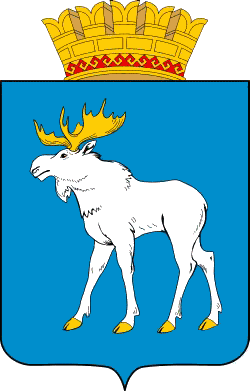 «ЙОШКАР-ОЛА» ОЛА  ОКРУГ АДМИНИСТРАЦИЙЫНТУНЫКТЫШ  ВИКТЕМЖЕ_______________«ЙОШКАР-ОЛА» ОЛА  ОКРУГ АДМИНИСТРАЦИЙЫНТУНЫКТЫШ  ВИКТЕМЖЕ_______________УПРАВЛЕНИЕ ОБРАЗОВАНИЯАДМИНИСТРАЦИИГОРОДСКОГО ОКРУГА«ГОРОД ЙОШКАР-ОЛА»______________от_________________№____№ п/пФамилия ИмяГод рожденияМедицинский допуск123456789101112131415